Adı: Nisanur Erdem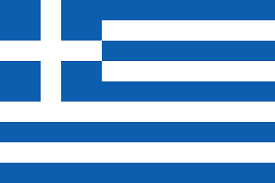 Komite: Birleşmiş Milletler Güvenlik KonseyiGündem Maddesi: Dağlık Karabağ Sorunu hakkında ne gibi önlemler alınabilir Ülke: Helen CumhuriyetiYunanistan (resmi adıyla: Helen Cumhuriyeti) Balkanlar’da bir ülkedir. Yunanistan’ın nüfusu 2017 itibarıyla yaklaşık 10,768 milyon kişidir. Başkenti ve en büyük şehri Atina iken ikinci en kalabalık şehri Selanik’tir. Ülkenin resmi dili Yunancadır. Resmi dini ise Doğu Ortodoksluktur. Ülkenin yüzölçümü 131.957 km2 dir. Avrupa, Asya ve Afrika kıtalarının kesişiminde konumlanan Yunanistan, Balkan Yarımadası’nın güney ucunda yer alır ve kuzeybatıda Arnavutluk, kuzeyde Kuzey Makedonya Cumhuriyeti ve Bulgaristan, kuzeydoğuda ise Türkiye ile sınır komşusudur. Dokuz coğrafi bölgeden oluşur: Ege Adaları, Epir, Girit, İyonya Adaları, Makedonya, Mora, Orta Yunanistan, Teselya ve Trakya. Anakaranın doğusunda Ege Denizi, batısında İyonya Denizi, güneyinde Girit Denizi ve Akdeniz yer alır. Yunanistan, 227 tanesinde yaşanılan çok sayıda adaya sahiptir ve 13.676 km uzunluğundaki kıyı şeridiyle bu alanda Akdeniz Havzası’nda birinci, dünyada ise on birinci sıradadır. Yüzde sekseni dağlık olan ülkenin en yüksek dağı 2.918 metrelik Olimpos Dağı’dır. Yunanistan; demokrasi, Batı felsefesi, Olimpiyat Oyunları, Batı edebiyatı, tarih yazımı, siyaset bilimi, önemli bilimsel ve matematiksel ilkeler ile Batı dramasının doğduğu yer olması nedeniyle Batı uygarlığının beşiği kabul edilmektedir. Yunanlar, MÖ sekizinci yüzyıldan itibaren tüm Akdeniz ve Karadeniz'e yayılan ve polis olarak bilinen birçok bağımsız şehir devleti kurdular. II. Filip MÖ dördüncü yüzyılda Yunan anakarasının çoğunu birleştirirken oğlu III. Aleksandros, antik dünyanın büyük bir kısmını fethederek Yunan kültürünü ve bilimini Doğu Akdeniz'den İndus Nehri'ne kadar yaydı. MÖ ikinci yüzyılda Roma tarafından ilhak edilen Yunanistan, Roma İmparatorluğu'nun ve Yunan dili ve kültürünün baskın olduğu ardılı Bizans İmparatorluğu'nun ayrılmaz bir parçası oldu. Birinci yüzyılda Rum Ortodoks Kilisesi'nin kuruluşu, modern Yunan kimliğini şekillendirdi ve Yunan geleneklerini Ortodoks dünyasına yaydı. On beşinci yüzyılın ortalarında Osmanlı egemenliği altına giren Yunanistan'ın modern bir ulus devlet olarak ortaya çıkışı, verdiği bağımsızlık savaşının ardından 1830'da gerçekleşti. Yunanistan'ın sahip olduğu on sekiz UNESCO Dünya Mirası, ülkenin zengin tarihsel geçmişini yansıtmaktadır. Yunanistan ekonomisi, nominal olarak dünyanın 54. Büyük ve satın alma gücü paritesi bakımından 58. Büyük ekonomisi olup ayrıca 2020 yılı itibarıyla Avrupa Birliği’nin 21. Büyük ekonomisidir. Yunanistan üniter bir parlamenter cumhuriyettir. Ülkenin devlet başkanı, parlamento tarafından beş yıllığına seçilen cumhurbaşkanıdır. Mevcut anayasa 1967-1974 askerî cuntasının sona ermesinden sonra 1975’te kabul edildi. 1986, 2001 ve 2008 yıllarında anayasada değişiklikler yapıldı. Yunanistan; yüksek gelirli bir ekonomi, yüksek yaşam kalitesi ve çok yüksek yaşam standardına sahip demokratik ve gelişmiş bir ülkedir. Birleşmiş Milletler ’in bir kurucusu, Avrupa Birliği’nin bir üyesi ve 2001’den beri euro bölgesinin bir parçasıdır. Ayrıca aralarında Avrupa Konseyi, NATO, OECD, Dünya Ticaret Örgütü, Avrupa Güvenlik ve İşbirliği Teşkilatı ve Frankofon’un da bulunduğu pek çok uluslararası kuruluşa üyedir. Kültürel mirası, turizm sektörü, taşımacılık sektörü ve jeostratejik önemi nedeniyle bir orta güç olarak sınıflandırılmaktadır. Balkanlar’ın en büyük ekonomisi ve önemli bir bölgesel yatırımcısıdır.Doğu Akdeniz’de gaz ve petrol gibi enerji kaynaklarının araştırılmasına yönelik çalışmaların yoğunlaştığı bir dönemde Türkiye ile Yunanistan arasındaki ilişkilerde gerilim artmaya devam etmiştir. Bakü yönetimi, Ekim ayı başında, Azerbaycan’a karşı ayrılıkçı güçlere destek vermek üzere, Yunanistan üzerinde Ermeni savaşçıları bölgeye sevk etmekle suçlamıştır. Bu durum iki ülkenin karşılıklı olarak büyükelçilerini geri çağırmasına yol açmıştır. Yunanistan Dışişleri Bakanı Nikos Dendias, Ermenistan’ın başkenti Erivan’a yaptığı ziyarette, Türkiye tarafından desteklenen Azerbaycan ile Ermeniler arasında Dağlık Karabağ’a yaşanan çatışmaya Türkiye’nin “müdahalesini” kınamıştır. Dendias, Ermeni mevkidaşı Zohrab Mnatsakanyan ile düzenlediği ortak basın toplantısında “Türkiye’nin Dağlık Karabağ sorununa müdahalesi endişemizi artırıyor” ifadelerini kullanmıştır. Dendias, “Ermenistan ve Yunanistan’ın ortak bir sorunu var, o da Türkiye’dir” demiştir.Yunanistan delegesi olarak çözüm fikirlerimiz şu şekildedir;• Biz Yunanistan olarak olaya tartışma ve sorunlar yerine çözüm odaklı yaklaşıyoruz. Bu olayın barışsal ve iki ülkeninde fikirlerinin alınarak çözülmesinden yanayız.• Bu sorun çözülürken çevredeki masum halkın güvenliği de göz önünde bulunmalıdır.•Her iki tarafın hakları gözetilerek uzun süreli bir anlaşma oluşturulmalı ve BM tarafından imzalanıp onaylanması gerekmektedir.